Vegetable Exploration! There are lots of different ways you can help your child to learn about different vegetables at home, following a sensory approach. Here are a few examples of easy to plan activities that can be carried out at home;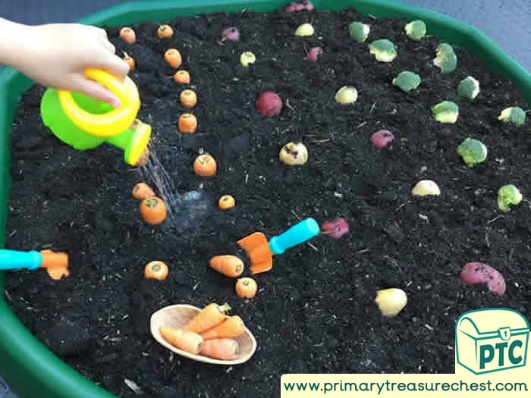 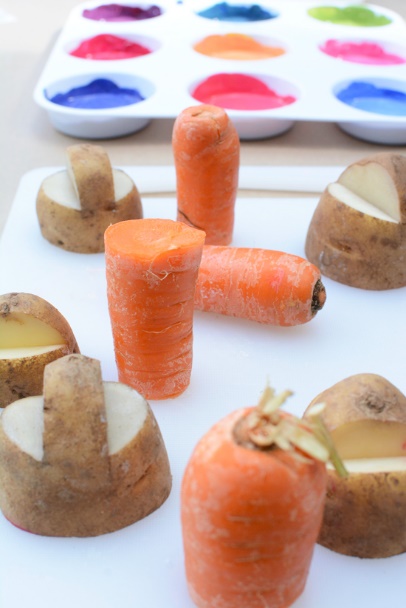 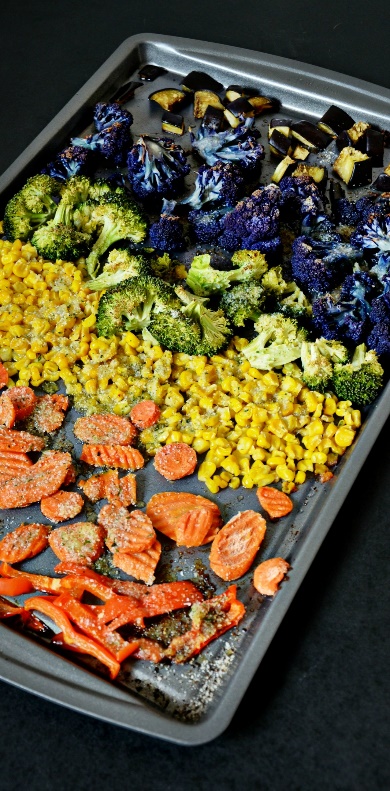 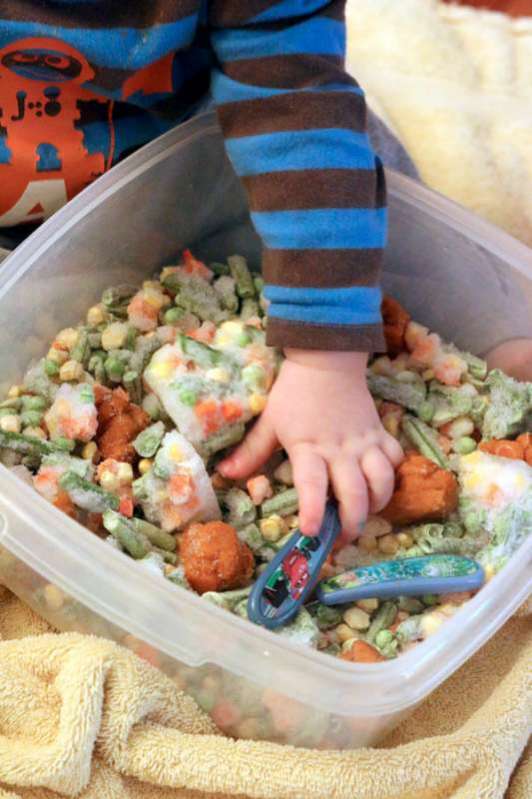 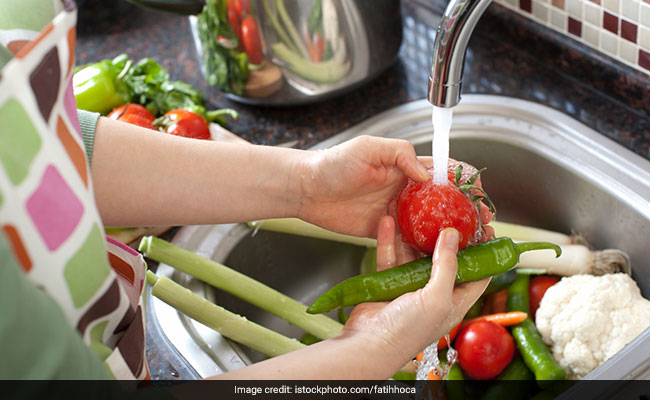 